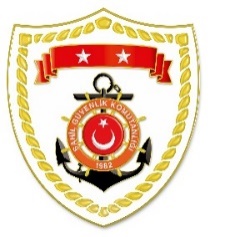 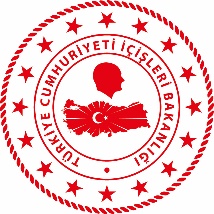 SG Karadeniz Bölge KomutanlığıSG Ege Deniz Bölge KomutanlığıS.
NoTARİHMEVKİ VE ZAMANKURTARILAN SAYISIKURTARILAN/YEDEKLENEN TEKNE SAYISIAÇIKLAMA119 Ocak 2023SAKARYA/Karasu17.45--Karasu sahilinden denize giren ve gözden kaybolan 1 şahsın aranması faaliyetlerine devam edilmektedir.S.
NoTARİHMEVKİ VE ZAMANKURTARILAN SAYISIKURTARILAN/YEDEKLENEN TEKNE SAYISIAÇIKLAMA125 Ocak 2023İZMİR/Urla13.1021Urla açıklarında pervanesinin denize düşmesi nedeniyle hareketten sakıt kalan ve yardım talebinde bulunan balıkçı teknesi, içerisindeki 2 şahıs ile birlikte yedeklenerek Güzelbahçe Balıkçı Barınağı’na intikal ettirilmiştir.225 Ocak 2023AYDIN/Kuşadası13.1540-Kuşadası açıklarında Yunanistan unsurları tarafından Türk Karasularına geri itilen lastik bot içerisindeki 40 düzensiz göçmen kurtarılmıştır.